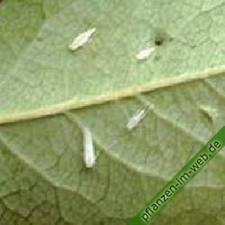 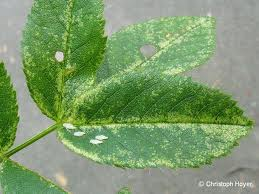 RosenzikadenAuf Rosenblatt mit SchadbildAnzutreffen auf RosenBekämpfung: mit Insektizid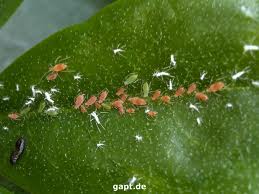 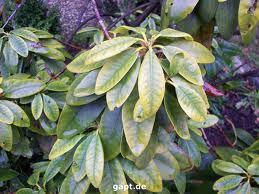 Zikaden Auf Rhododendron mit SchadbildAnzutreffen auf RhododendronBekämpfung: mit Insektizid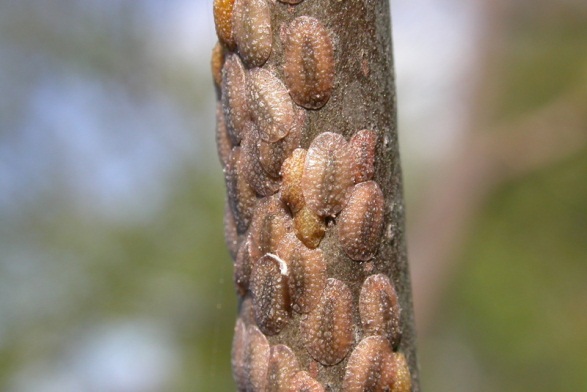 SchildläuseAn StengelAnzutreffen auf KübelpflanzenBekämpfung: mit Oelpräparat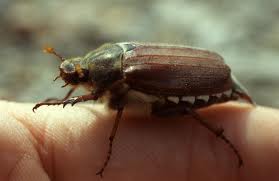 MaikäferAuf FingerAnzutreffen im MaiBekämpfung: der Larven im Boden mit Insektizid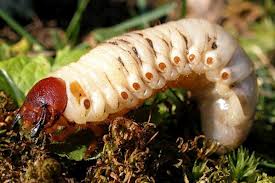 Maikäverlarven Auf dem RasenAnzutreffen im Rasen, Gemüsegarten Bekämpfung: Larven im Boden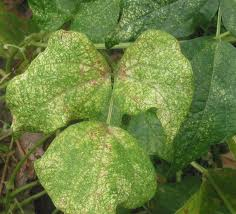 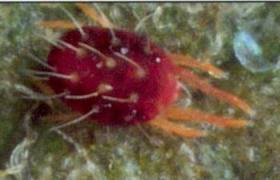 Rote SpinneSpinne und SchadbildAnzutreffen auf Rosen, Koniferen, …….Bekämpfung: mit Akarizid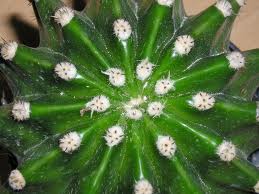 WollläuseAuf KaktussAnzutreffen auf KübelpflanzenBekämpfung: Oelpräparat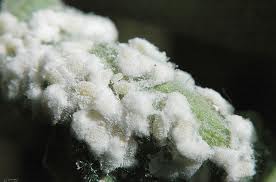 SchmierläuseAuf ?Anzutreffen KübelpflanzenBekämpfung: Oelpräparat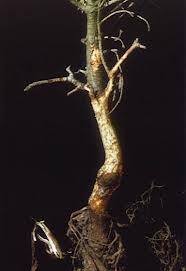 MäusefrassAn WurzelnAnzutreffen Obstbäumen (selten Ziergehölze)Bekämpfung: mit Fallen (vergasen)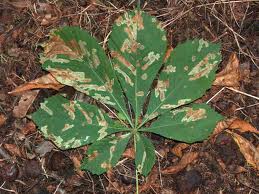 RosskastanienminiermotteAuf RosskastanienblattAnzutreffen RosskastanienBekämpfung: Blätter im Herbst zusammennehmen und verbrennen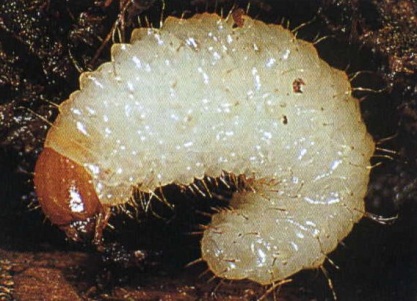 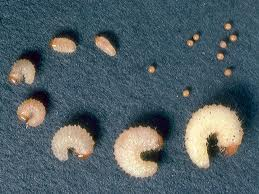 Dickmaulrüssler-LarveIm DetailAnzutreffen in Rasen und BepflanzungenBekämpfung: Larve Insektizid giessen,                         Käfer Insektizid spritzen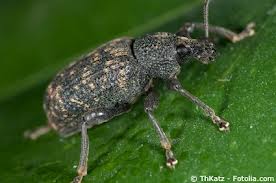 Dickmaulrüssler-KäferIm DetailAnzutreffen in Rasen und BepflanzungenBekämpfung: Larve Insektizid giessen,                         Käfer Insektizid spritzen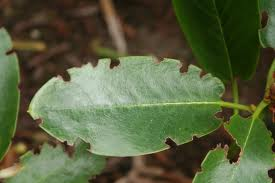 DickmaulrüsslerAn Kirschlorbeer Anzutreffen auf immergrünen PflanzenBekämpfung: Larve und Käfer mit Insektizid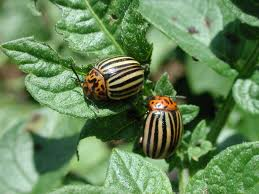 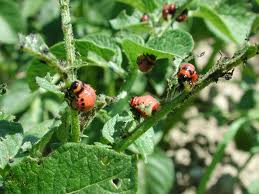 KartoffelkäferAuf KartoffelnAnzutreffen auf KartoffelnBekämpfung: Insektizid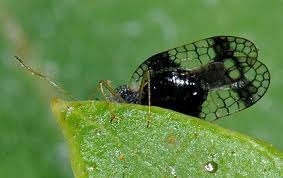 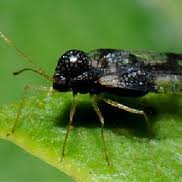 RhododendronwanzeAuf Rhododendron Anzutreffen RhododendronBekämpfung: mit Insektizid